Richiesta d’acquisto beni e servizi tramite ordine diretto con preventivi senza l’utilizzo di strumenti telematici (modalità tradizionale)Firenze, …………………………..Al Direttore del Dipartimento di Scienze e Tecnologie Agrarie, Alimentari, Ambientali e ForestaliS E D E Oggetto: Richiesta di approvvigionamento di beni e servizi.Il/La sottoscritto/a  …………………….…………………...., in qualità di ……………………………...................................... per lo svolgimento dei compiti istituzionali legati a: RICERCA Il sottoscritto dichiara sotto la sua personale responsabilità e consapevole delle sanzioni penali nel caso di dichiarazioni mendaci, di formazione o uso di atti falsi – art.76 DPR28/12/2000 n.445, che l’oggetto della presente fornitura verrà utilizzato nell’ambito dell’attività istituzionale. DIDATTICA Il sottoscritto dichiara sotto la sua personale responsabilità e consapevole delle sanzioni penali nel caso di dichiarazioni mendaci, di formazione o uso di atti falsi – art.76 DPR28/12/2000 n.445, che l’oggetto della presente fornitura verrà utilizzato nell’ambito dell’attività istituzionale. ATTIVITÀ CONTO TERZI (RECUPERO IVA)Il sottoscritto dichiara sotto la sua personale responsabilità e consapevole delle sanzioni penali nel caso di dichiarazioni mendaci, di formazione o uso di atti falsi – art.76 DPR28/12/2000 n.445, che l’oggetto della presente fornitura verrà utilizzato esclusivamente nell’ambito dell’attività commerciale e pertanto potrà essere recuperata l’IVA corrispondente all’acquistoESENZIONE IVA (se del caso)  Il sottoscritto dichiara che la spesa grava su fondi dell’Unione Europea i quali, ai sensi del DPR n. 633 del 26 ottobre 1972 art. 72 co. 3 e successivo D.L. N. 41del 23 febbraio 1995, sono non imponibili IVA per importi superiori a 300,00= euro, come risulta da allegata dichiarazione;richiede di acquisire il materiale/servizio di cui alla specifica in Allegato (PREVENTIVO N. 1).INDICARE LA MOTIVAZIONE DELLA RICHIESTA (attività che si svolgerà con l’acquisto del Bene/Servizio - il Progetto di Ricerca di riferimento per tale attività)…………………………………………………………………………………………………………………………………………………………………………………………………………………………………………………………………………………………………………………………………………………………......................................................................................................IL SOTTOSCRITTO SOTTO LA PROPRIA RESPONSABILITÀ’ DICHIARA non sono utilizzabili MEPA in quanto la categoria merceologica del bene/servizio non è al momento disponibile sul Mercato Elettronico della Pubblica amministrazione né le convenzioni Consip in quanto il bene/servizio non è presente tra il materiale offerto tramite convenzioni attive della Consip; il bene/servizio è presente tra il materiale offerto tramite convenzioni attive della Consip e sul Mercato Elettronico della Pubblica amministrazione ma l’importo complessivo del bene / servizi è inferiore a 5.000 Euro (dall’art. 1, comma 130, della L. 145/2018)Si chiede pertanto che l’ordine sia effettuato al fornitoreDENOMINAZIONE .............................................................................................................................................CODICE FISCALE/Partita Iva ............................................................................................................................SEDE LEGALE/OPERATIVA .............................................................................................................................Si allegano n. .............. preventivi di fornitori (*)Se non è stato possibile interpellare almeno tre ditte, specificarne le ragioni …………………………….…………………………………………………………………………………………………………………………………………………………………………………………………………………………………………………………….Il fornitore è stato scelto in base alla seguente motivazione: ................................................................................................................................................................................................................................................................................................IL SOTTOSCRITTO DICHIARA INOLTRE la congruenza del prezzo e pertinenza dell’acquisto medesimo alla finalità del progetto di ricerca anche alla luce di apposite indagini di mercato intraprese dal richiedente che la propria richiesta di approvvigionamento non determina una situazione di conflitto di interesse ai sensi dell'articolo 42, comma 2 del D. lgs. n. 50/2016, non diversamente risolvibile (si ha conflitto d'interesse quando il personale di una stazione appaltante o di un prestatore di servizi che, anche per conto della stazione appaltante, interviene nello svolgimento della procedura di aggiudicazione degli appalti e delle concessioni o può influenzarne, in qualsiasi modo, il risultato, ha, direttamente o indirettamente, un interesse finanziario, economico o altro interesse personale che può essere percepito come una minaccia alla sua imparzialità e indipendenza nel contesto della procedura di appalto o di concessione. In particolare, costituiscono situazione di conflitto di interesse quelle che determinano l'obbligo di astensione previste dall'articolo 7 del D.P.R. 16 aprile 2013, n. 62);FONDO DA UTILIZZARE PER L’ACQUISTOLa spesa presunta di Euro ....................................(escluso IVA) graverà sul/i fondo/i (indicare l’acronimo esatto) ...............................................................................................................................................................................................di cui è responsabile scientifico il/la …………………………………………………………………………………………………ATTENZIONE: Se trattasi di fondi per i quali, ai fini della rendicontazione, viene richiesta l’indicazione sulla fattura di ulteriori codici (es. progetti AGER, PIF, POR, CREO, FERS e PAR FAS) indicare anche:ACRONIMO …………………………………………………CODICE (ARTEA, CUP ST o altro codice) ...........................................................................La consegna dei beni è da effettuarsi presso (indicare la struttura, l’indirizzo ed il referente): …………….……….............………………………………………………………………………………………………………………………………………….. consegna al piano (indicare il piano ) ............  (N.B. normalmente il servizio di consegna al piano prevede delle spese aggiuntive)Trattasi di bene  BENE INVENTARIABILE 	indicare l’UBICAZIONE ……………………………………………………………………… BENE NON INVENTARIABILE          Il Richiedente							Il Responsabile del fondo_______________________						_______________________VISTO: Si autorizza: Il Direttore(*) ATTENZIONENel caso in cui il fornitore risultasse abilitato su MePA l’Ufficio acquisti comunque procederà all’acquisto mediante l’utilizzo della predetta piattaforma telematica.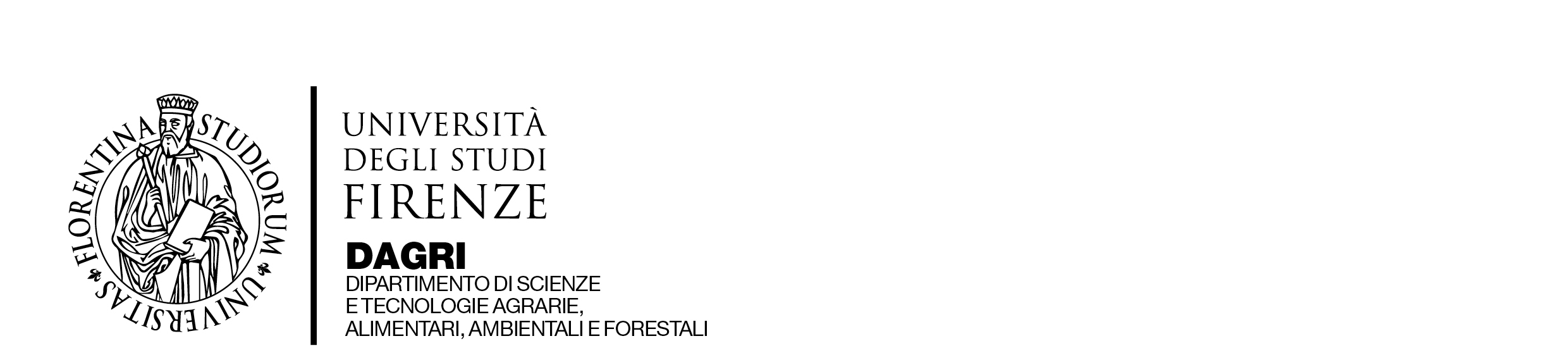 RICHIESTA DI ACQUISTO BENI/SERVIZIImporto inferiore a Euro 40.000,00